Документ предоставлен КонсультантПлюс
Каков порядок отмены закупки в соответствии с Законом N 223-ФЗОглавление:1. Как отменить торги или иную конкурентную закупку2. Как отменить закупку у единственного поставщика1. Как отменить торги или иную конкурентную закупкуЕсли вы проводите конкурс, аукцион, запрос котировок либо предложений или иную предусмотренную вашим положением конкурентную закупку, для ее отмены придерживайтесь следующего порядка действий:определите основания отмены в соответствии с вашим положением о закупке. Отмена закупки на основании, не предусмотренном положением о закупке, либо в не соответствующем положению порядке может быть признана необоснованной и ограничивающей конкуренцию (см. Постановление Арбитражного суда Московского округа от 22.05.2017 N Ф05-12698/2016, Решение Новгородского УФАС России от 04.06.2018);уточните возможность по срокам, сверьтесь с документацией (извещением): вы вправе отменить закупку до наступления даты и времени окончания срока подачи заявок на участие (ч. 5 ст. 3.2 Закона N 223-ФЗ).Обратите внимание на исключение: в случае форс-мажора, из-за которого невозможно провести процедуру, вы вправе отменить ее по истечении срока подачи заявок и до заключения договора (ч. 7 ст. 3.2 Закона N 223-ФЗ). Во избежание спорных ситуаций закрепите в положении о закупке такое основание для отмены процедуры и подробности определения ситуации как форс-мажора;разместите в ЕИС решение об отмене открытой конкурентной закупки в день его принятия. Информация о закрытой конкурентной закупке, в том числе о ее отмене, не подлежит размещению в ЕИС (ч. 3 ст. 3.5, ч. 15 ст. 4 Закона N 223-ФЗ).Размещение такого рода уведомления позволит соблюсти интересы как лиц, подавших заявки, так и потенциальных участников. Оформите такое решение так, как это предусмотрено вашим положением, например протоколом, приказом или извещением об отмене. Включите в него дату и основания принятия решения, подпишите сведения электронной подписью (ч. 6 ст. 3.2 Закона N 223-ФЗ, п. п. 4, 31 Положения о размещении в ЕИС);внесите изменения в план закупки, если это необходимо согласно вашему положению о закупке. Отмена закупки не является основанием для внесения изменений в план, однако это может помочь вам соблюсти принцип открытости в отношении потенциальных поставщиков. Соблюдайте предусмотренные вашим положением порядок и сроки. Запланируйте отмененную закупку заново, если это актуально.Учтите, если процедура многолотовая, вы вправе отменить всю закупку в целом либо только конкретные лоты (ч. 5 ст. 3.2 Закона N 223-ФЗ).2. Как отменить закупку у единственного поставщикаЕсли отменяете закупку у единственного поставщика или иную неконкурентную процедуру, основания, сроки и порядок действий определяйте исключительно в соответствии с положением о закупке, Закон на этот случай указаний не содержит.В случае если в соответствии с положением вы размещаете в ЕИС извещение о закупке у единственного поставщика, то опубликуйте и решение об отмене такой процедуры. Кроме того, не забудьте внести сведения об отмене в план закупки, если это предусмотрено вашим положением о закупке.Это позволит соблюсти принцип информационной закупки и уведомить потенциально заинтересованных лиц.КонсультантПлюс | Готовое решение | Актуально на 16.03.2023Для отмены закупки, как правило, в день принятия такого решения надо разместить информацию об этом в ЕИС. Основания для отмены до окончания приема заявок ищите в своем положении о закупке, Законом они не регламентированы. Отменить закупку позже можно только вследствие форс-мажора.Порядок отмены закупки у единственного поставщика регламентируется только вашим положением о закупке. Но если вы размещали в ЕИС извещение, то информацию об отмене тоже лучше опубликовать.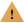 С 1 апреля 2023 г. вступают в силу изменения в Федеральный закон от 18.07.2011 N 223-ФЗ. См. Федеральный закон от 16.04.2022 N 104-ФЗ. Соответствующие изменения будут отражены в материале при его актуализации.